GARGŽDŲ LOPŠELIS-DARŽELIS „NAMINUKAS“TEMINĖ SAVAITĖ „SAUGUS, KAI ŽINAI“ m. balandžio 4 d. – 8 d.                                                                  l. TIKSLAS    Ugdyti vaikų saugaus elgesio gatvėje sampratą, galimus pavojus ir jų išvengimo būdus.                                                                  ll. UŽDAVINIAIVaikai susipažins su kai kuriais kelio ženklais ir jų reikšmėmis (perėja, šviesoforas, gyvenamoji zona, dviračių takas, „Stop“ ženklu ir kt.).Žinos saugaus elgesio taisykles gatvėje, automobilyje, gebės paprašyti suaugusiojo pagalbos.Gebės išklausyti ir bendrauti su policijos pareigūnu, personažu Amsiu.Įspūdžius ir patyrimus perteiks kūrybiniuose darbeliuose.                                                            lll. EIGA                                                       PIRMADIENISPokalbiai grupėse „Gatvėje ne vieni“. Saugaus eismo taisyklių mokymas, situacijų gatvėje aptarimas, mokomųjų filmukų žiūrėjimas ir aptarimas (nuorodos prieduose).Kūrybinis darbelis grupėje: „Perėja“ (atlikimo technika psirinktinai).       Kūrybiniai darbeliai namuose. Tėveliai kartu su vaikais (per savaitę ) iš antrinių žaliavų pagamina: transporto priemonę, kelio ženklą, šviesoforą ar panašiai ir juos balandžio 8 d. atneša į ugdymo įstaigą parodai.                                                                   ANTRADIENISPokalbiai grupėse apie kelio ženklus. Grupėse vaikai ties kelius, žais, lenktyniaus su mašinėlėmis.Žiūrės ir aptars mokomąjį filmą „Kakė Makė mokosi saugaus eismo kelyje“ (nuoroda prieduose).Darys mokomąją užduotėlę „Kiekvienam kelio ženklui priskirk po figūrą“, aptars į kokią formą panašus kiekvienas kelio ženklas (žr. prieduose).Kūrybinė darbelis grupėje: nupiešti labiausiai patinkantį kelio ženklą (atlikimo technika pasirinktinai).                                                           TREČIADIENISPokalbis apie šviesoforo spalvas, prisimins jų reikšmę. Mokyti vaikus, kada galima pereiti gatvę. Prisimins kaip pereiti gatvę, jei nėra šviesoforo.  Žais žaidimą „Įsimink“ (žr. prieduose).Klausysis dainelės „Šviesoforas“ (nuoroda prieduose).Kūrybinis darbelis grupėje: „Šviesoforas“ (atlikimo technika pasirinktinai).Susitikimas su atstove iš Policijos bei šuniuku Amsiu.10.30 – dalyvauja grupės: “Voveriukai”, “Drugeliai”, “Boružėlės”, “Smalsučiai”, “Ančiukai”.10.50 – grupės: “Bitutės”, “Lašeliai”, “Žvirbliukai”, “Pelėdžiukai”, “Saulučiai”.                                                            KETVIRTADIENISEilėraščio skaitymas ir aptarimas (eilėraštis prieduose). Mins mįsles (žr. prieduose). Priešmokyklinių grupių vaikai eis į miestą, susipažins su šviesoforu, mokinsis pereiti saugiai gatvę. Jaunesnio amžiaus vaikai tai išbandys darželio teritorijoje.Kūrybinis darbelis grupėje: „Gatvėje“ (kolektyvinis darbas su pasirinktomis atlikimo priemonėmis).PENKTADIENIS	Pokalbis „Kur aš gyvenu?“: vaikai žinos savo vardą, pavardę, tėvų vardus, adresą, darželio pavadinimą. Mokės surinkti pagalbos telefono numerį – 112. Kopijuos, spalvos ar aplikuos šiuos skaičius.                            Žais kūrybinius žaidimus: „Gatvėje“, „Vairuotojas ir keleiviai“, konstruos garažus mašinoms.Judrūs žaidimai: „Automobilis ir žvirbliukai“, „Spalvoti automobiliai“ ar pan.                                                                                   Organizatoriai: grupės „Smalsučiai“ komanda                                                                    PRIEDAIPirmadienis„Saugaus eismo pamoka“, nuoroda: https://www.youtube.com/watch?v=VyZSgY9H3EU„Išmok kartu su Kitsy, kaip saugiai elgtis kelyje“, nuoroda: https://www.youtube.com/watch?v=61hgu5KYploAntradienis„Kakė Makė mokosi saugaus eismo kelyje“, nuoroda: https://www.youtube.com/watch?v=JdGCV2xHnRw&t=180sKiekvienam kelio ženklui priskirk po figūrą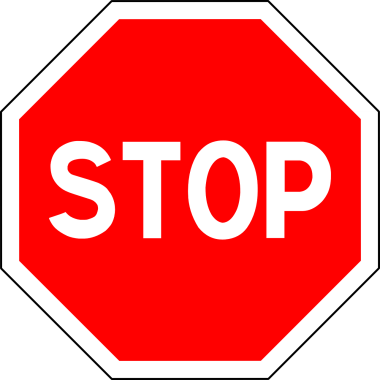 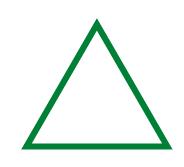 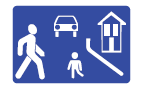 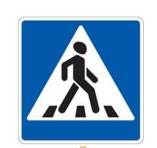 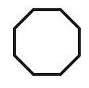 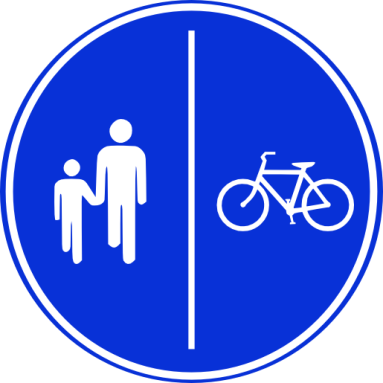 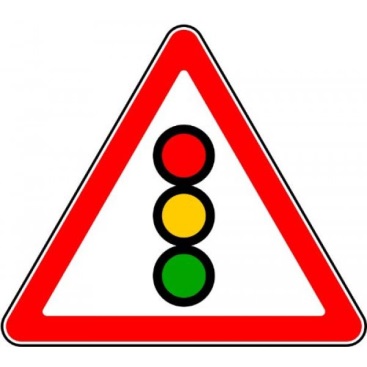 TrečiadienisŽaidimas „Įsimink“Priemonės: šviesoforo signalų spalvų skrituliai.Eiga. Mokytoja arba vaikas – vedantysis rankoje turi didelius geltonos, raudonos ir žalios spalvos skritulius. Iškėlus raudoną skritulį, vaikai turi atsisėsti, geltoną – atsistoti, žalią – eiti vietoje. Žaisti, kol atsibosta. Žaidimas aptariamas.Dainelė „Šviesoforas“, nuoroda: https://www.youtube.com/watch?v=sUo3njbogw0Ketvirtadienis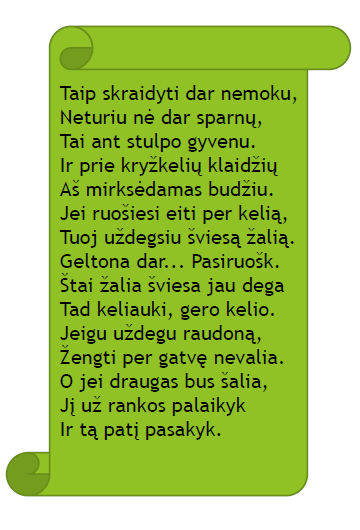                                                                             Mįslės:Šviesoforas:Stypso, stovi kaip garnys, Kaktoj žybsi akys trys.Stovi gatvių sankryžoj, reguliuoja mašinų eismą, bet skaityti nemoka.Kas be rankų ir kojų gatvėj eismą tvarko.Kelias:Šimtametis senis, daug matęs, daug žino, bet niekam nieko nesako.Kad atsikeltų, dangų paremtų, kad prašnekėtų, daug pasakytų, kad rankas turėtų, vagį pagautų.Viską girdi, viską mato, bet nieko nesako.Perėja:Dryžuota gyvatė vingiuoja per gatvę.Dryžuotas kaip zebras, ant kelio paklotas.Juoda juostelė subraižyta baltais brūkšneliais.Guli zebras ant keliuko ir nebijo jis ratukų.PenktadienisJudrus žaidimas „Automobilis ir žvirbliai“:Vaikai yra „žvirbliai“, sėdintys „lizduose“ (ant suoliuko). Mokytojas ar vedantysis vaikas vaizduoja „mašiną“. Kai tik vedantysis sako: „žvirbliai skrenda lesti“, vaikai pakyla nuo suoliuko ir bėgioja nurodytame plote, atsitūpę  „lesa grūdelius, kirminėlius“. Mokytojui ar vaikui supypčiojus ir pasakius: „automobilis važiuoja, žvirbliai, skriskite į savo lizdus!“ - „automobilis“ palieka „garažą“, „važiuoja“ prie „žvirblių“, o jie kuo greičiau turi grįžti į „lizdus“ (sėdėti ant suoliuko). Kurie vaikai nespėja grįžti, vedantysis paliečia juos ranka ir  grįžta kartu į „garažą“. Žaidžiama, kol lieka vienas ar keli „nesužeisti“ žvirbliai.Judrus žaidimas „Spalvoti automobiliai“:  Vaikai suskirstomi į 3-4 grupeles. Aikštelėje išdėliojami skirtingų spalvų 3-4 žymekliai (priklausomai kiek vaikų grupių) – tai „automobilių garažai“. „Automobiliai“ stovi „garažuose“ vorose ir  turi savo „garažo“ spalvos popierines juosteles, kaspinus ar kitokius skiriamuosius ženklus. Vedančiajam pasakius: „automobiliai ruošiasi važiuoti“, vaikai suka sulenktas rankas prieš save malūnėliu, girdisi ūžesys. Vedančiajam pasakius: „automobiliai važiuoja“, vaikai vorelėmis „važinėja“ po aikštelę. Po signalo: „automobiliai važiuoja į garažą“, vaikai vorele grįžta į savo vietas, pasakius: „automobiliai išjungia variklius“ – nutyla.Jaunesnieji vaikai „važinėjasi“ laisvai, ne vorose. Vyresniesiems „važinėjant“ galima sukeisti „garažų“ spalvas ar įduoti kitos spalvos juostelę Pasiklydęs vaikas iškrenta iš žaidimo.